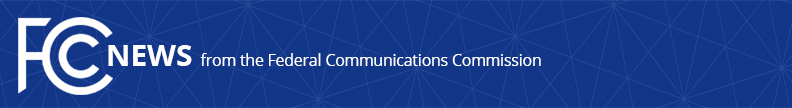 Media Contact: Evan Swarztrauber, (202) 418-2261evan.swarztrauber@fcc.gov For Immediate ReleaseSTATEMENT OF COMMISSIONER BRENDAN CARROn the Favorable Markup of the Precision Agriculture Connectivity Act of 2018	WASHINGTON, June 14, 2018—FCC Commissioner Brendan Carr released the following statement on the voice vote held yesterday in the House Energy and Commerce Committee, Subcommittee on Communications and Technology, which advanced the bipartisan Precision Agriculture Connectivity Act of 2018 (H.R. 4881) to the full Committee.	“I applaud Representative Bob Latta and Representative Dave Loebsack on the Subcommittee’s markup of their Precision Agriculture Connectivity Act yesterday.  In my time on the Commission, I have seen firsthand the difference that broadband connectivity makes for America’s farmers and ranchers.  From a crop supply company in Moline, Michigan to a feed lot in Milford, Nebraska, from a dairy farm in Nevada’s Armargosa Valley to a family farm in Arcadia, Indiana, running these operations today requires expertise in agronomy, technology, and data analytics.  Bringing all of those skills together to improve crop yields and efficiency increasingly requires a high-speed broadband connection.  So I am pleased to see this bill move forward and hope that it becomes law.”###
Office of Commissioner Brendan Carr: (202) 418-2200ASL Videophone: (844) 432-2275TTY: (888) 835-5322Twitter: @BrendanCarrFCCwww.fcc.gov/about/leadership/brendan-carrThis is an unofficial announcement of Commission action.  Release of the full text of a Commission order constitutes official action.  See MCI v. FCC, 515 F.2d 385 (D.C. Cir. 1974).